Le crayon commun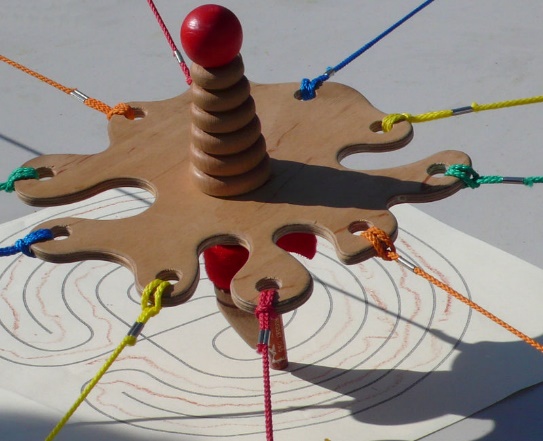 Sur une planche en bois, dessine puis découpe la forme de ton jeu (Ø ~25cm).A 8 endroits, répartis équitablement autour de ta forme de base, perce un petit trou de Ø 5mm.Ponce ta forme ainsi que les trous avec du papier de verre, peins et vernis tes piècesCloue un bâton de 15cm de long ((Ø ~4cm) au centre de ton jeu.Fixe une cordelette dans chaque trou. Brûle les extrémités pour ne pas qu’elles s’effilent.Fixe un morceau de velcro recto-verso de 10cm de long au bâton central à l’aide de 2 petits clous ou agrafes et places-y un feutre.Essayez de faire un dessin commun à 8 élèves.4x / an4	bois croisé A31	bâton section carrée ~60cm4 feutresVelcroCordelettesLes skis multiples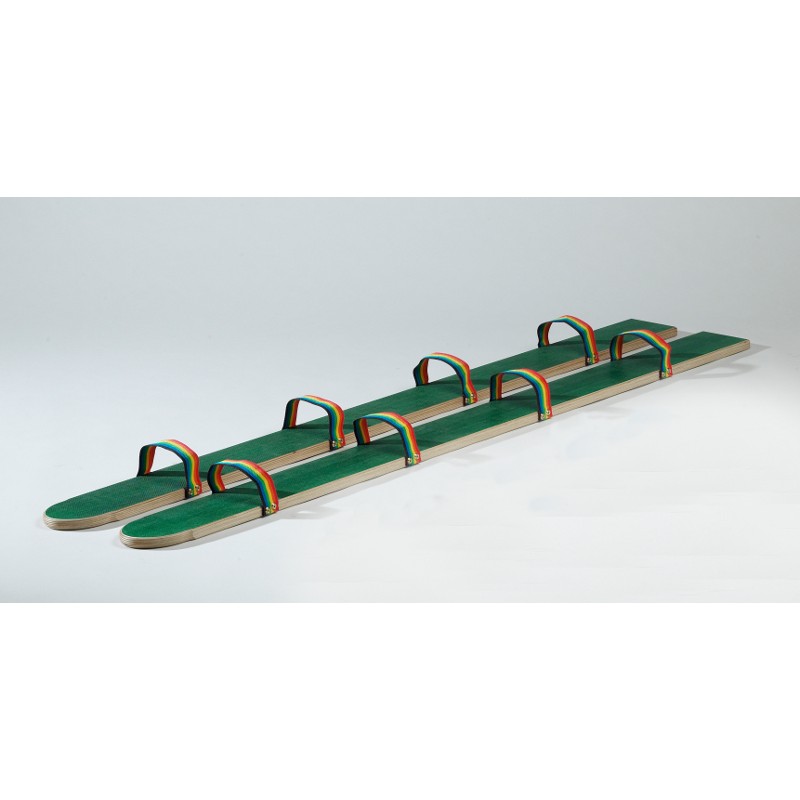 Sur 2 lattes en bois de 2-3m, découpe la forme des skis et ponce-les.Peins et décore tes skis avec de la peinture acrylique et vernis-les.Découpe 10 lanières ~20cm chacune et fixe-les avec 2 clous de chaque côté, à 80cm de distance les unes des autres.Essayez de marcher à 5 avec les skis.4x / an8	lattes dures ~15cm x 200cm40	sangles ~25cm  2,5m / él  10mLe bamboléo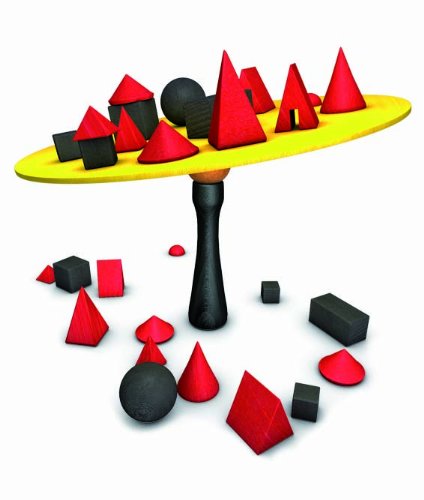 Découpe, ponce et décore un disque en bois de Ø 30cm.Découpe ~30 pièces de tailles et formes différentes. Ponce-les, peins-les (toutes de la même couleur) et vernis-les.Coupe, creuse le sommet, ponce et peins le totem de base (~12-15cm)Essayez de poser toutes les pièces sans faire tomber le disque.4x / an4	bois croisé A34	bâtons lourds sections différentes ~100cmLe baby-foot incliné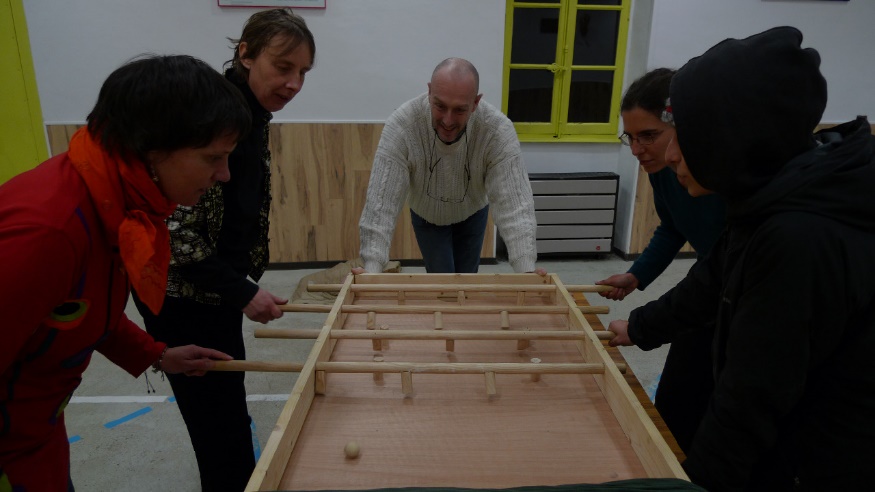 Découpe les planches suivantes dans du bois de 10mm d’épaisseur :Fond (1x) : 	60cm	240mLargeur (2x) : 	15cm	58,8cmLongueur (2x) : 	15cm	240cmDans les longueurs, perce 8 trous de Ø 3cm.	x	x	x	x	x	x	x	x Dans une des largeurs, perce un but ~20cm.Ponce, (peins) et vernis toutes les planches. Assemble-les au moyen de clous ou vis.Découpe ensuite les « joueurs ». 16 blocs de 5cm de haut. Peins-les et vernis-les.Fixe 2 joueurs par barre avec des clous.
ATTENTION ! Passe d’abord les barres dans les trous. Décale les joueurs sur les barres.Découpe des pieds dans des blocs de section carrée (2x 10 cm de haut et 2x selon angle et longueur à scier à la fin). Découpe le haut des pieds en biseau selon un angle de 5°.
Fixe les pieds au fond avec des clous ou des vis.Essayez de mettre en but en vous passant la balle.Le trivial pursuit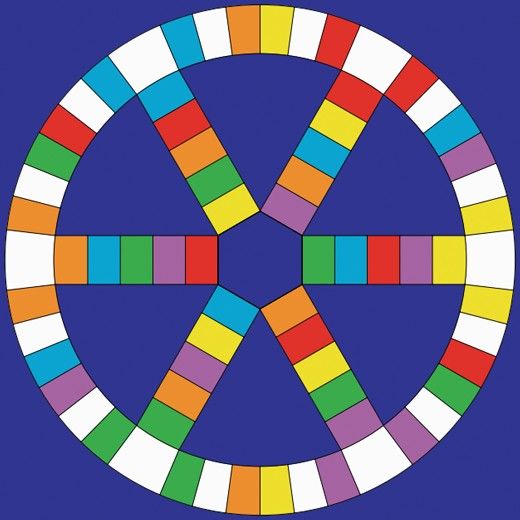 Sur un carton carré de 40cm de côté, dessine le plan de jeu ci-dessous.	Cercle extérieur : Ø 40cm	Cercle intérieur : Ø 30cm	Angle des 6 parts : 60° (efface les lignes de construction des 6 parts quand tu as fait l’hexagone).	Côté hexagone : 5cm	Chemins : perpendiculaires aux côtés de l’hexagone. 6x	5 cases par chemin, la case au sommet est une « place »	6 cases entre 2 « places »	Colorie les cases et les places en 6 couleurs (rouge, jaune, orange, vert, bleu et violet), réparties équitablement.
Colorie et décore éventuellement le fond du plateau.Pour les pions, découpe 6 rondelles de bouchons en liège et fixe un cure-dent au centre.
Découpe des « fromages » ronds percé avec la perforatrice dans du papier mousse de la même couleur que les cases et places.Jouez avec les questions de la classe.4x / an4	cartons 50x50cm6	mousses (couleurs primaires et secondaires)12 balles mousse / sagex4	désCure-dentsLe parachute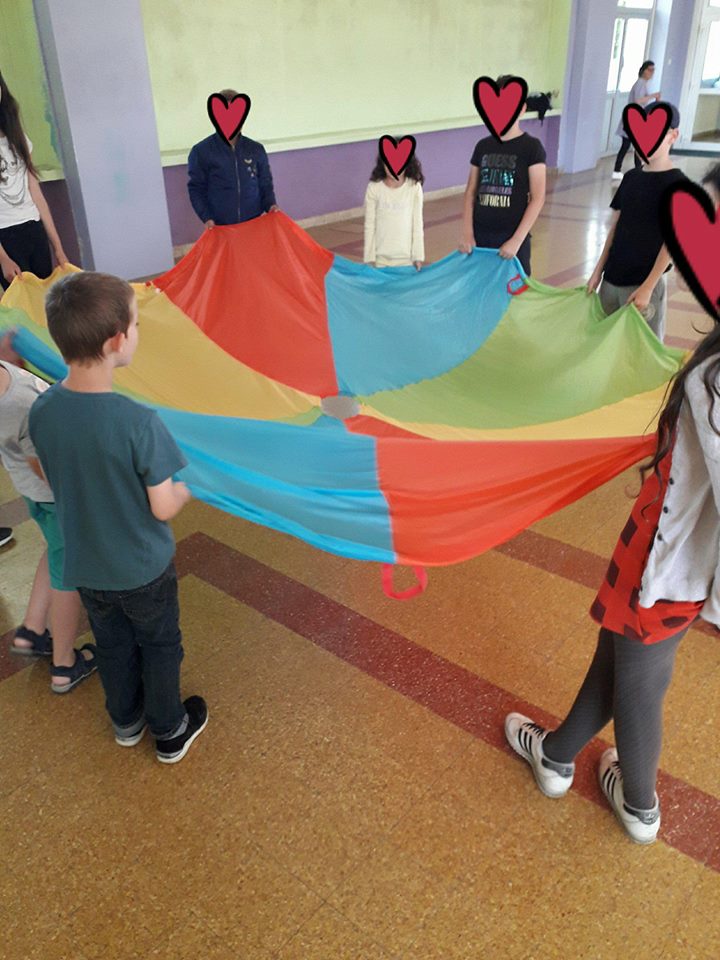 Découpez 12 triangles isocèles (angles 30° / 75° / 75°) dans de la toile légère. 	300 cm 	250 cmCousez-les ensemble solidement en repliant le bout pointu sur lui-même de sorte à créer un trou (Ø ~30cm) au centre du parachute.Ajoutez 24 anses (12 aux sommets et 12 au milieu de chaque côté).Essayez de faire tomber une balle dans le trou central.1x / an3	morceaux de toile (2,5m x 3m)24	lanières (~30cm)Fil solide (ficelle) et grosses aiguillesLe jenga géant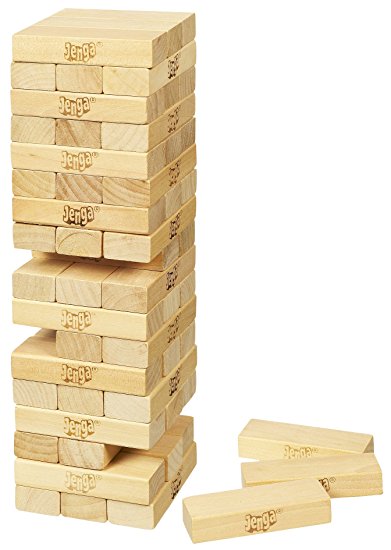 Coupez les lattes à toit de manière à ce que la longueur soit égale à 3x la largeur.Poncez et peignez les barres.Essayez de déplacer un maximum de bloc selon les règles du Jenga sans faire tomber la tour.1x / an60	lattes à toit (30cm x 10cm x 5cm)Crayon commun 4x / an4	bois croisé A31	bâton section carrée ~60cm 4 feutres Velcro CordelettesSkis 4x / an8	lattes dures ~15cm x 200cm40	sangles ~25cm  2,5m / él  10mBamboléo 4x / an4	bois croisé A34	bâtons lourds sections diff. ~100cmTrivial 8H 4x / an4	cartons 50x50cm6	mousses (couleurs primaires et secondaires)12	balles mousse / sagex4	dés Cure-dentsBaby foot 1x / an (5 él.)
!! épaisseur min 5mm !! tendre mais solide1	fond (~60cm x 220cm) 2	longueurs (~15cm x 220cm) 2	largeurs (~15cm x 60-(2x ép.) cm)7	bâtons section ronde 100cm3	bâtons section carrée 100cm  20 joueurs50	vis (30 jeu + 20 joueurs)Tour infernale 1x / an (5 él.)2	poutres 100cm section carrée 5cm  8	blocs 25cm1	disque (épais, solide) Ø 25cm8	cordes 3m  8 ou 16 joueurs1	système chaine (plus tard)DiversPapier de verreVernis bois